СУМСЬКА МІСЬКА РАДАVIІ СКЛИКАННЯ LХХХІІІ СЕСІЯРІШЕННЯЗ метою належного забезпечення житлових умов учасників антитерористичної операції та членів їх сімей, створення їм сприятливого суспільного середовища, враховуючи пропозиції постійної комісії з питань охорони здоров’я, соціального захисту населення, освіти, науки, культури, туризму, сім’ї, молоді та спорту Сумської міської ради (протокол від 30.09.2020 № 74) та Ради учасників антитерористичної операції та членів сімей загиблих учасників антитерористичної операції при міському голові (протокол від 21.09.2020  № 4-2020), відповідно до  рішення Сумської міської ради від 18 грудня 2019 року № 6102 -МР «Про внесення змін до рішення Сумської міської ради від 07 липня 2016 року № 954–МР «Про затвердження Порядку забезпечення житлом учасників антитерористичної операції на 2016-2021 роки» (зі змінами)» та керуючись статтею 25 Закону України «Про місцеве самоврядування в Україні», Сумська міська радаВИРІШИЛА:1. Надати одноразову цільову матеріальну допомогу на придбання житла учасникам антитерористичної операції згідно з Додатком.2.Організацію виконання даного рішення покласти на заступника міського голови згідно з розподілом обов’язків.Секретар Сумської міської ради					        А.В. БарановВиконавець: Чайченко О.В.__________________Список учасників антитерористичної операції – претендентів на отримання у 2020-2021 році одноразової цільової матеріальної допомоги для придбання житла, які узгоджені Радою учасників антитерористичної операції та членів сімей загиблих учасників антитерористичної операції при міському головіСекретар Сумської міської ради					        А.В. БарановВиконавець: Чайченко О.В.__________________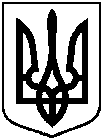 від 21 жовтня 2020 року № 7551 – МР м. СумиПро надання одноразової цільової матеріальної допомоги на придбання житла учасникам антитерористичної операціїДодатокдо рішення Сумської міської ради «Про надання одноразової цільової матеріальної допомоги на придбання житла учасникам антитерористичної операції»від 21 жовтня 2020 року № 7551 – МР№ З/ПП.І.Б.заявникаМісце реєстрації заявникаДатанародження, РНОКППДата поданнязаяви, кількість балівРозмір допомоги, грн.1Руденко Валерій Вікторович м. Суми,вул. АДРЕСА 1ХХ.ХХ.ХХХХХХХХХХХХХ10.01.20206350 0002Руденко Олексій Михайловичм. Суми,вул. АДРЕСА 2ХХ.ХХ.ХХХХХХХХХХХХХ31.01.20205,5350 0003ШкуркоАндрій Вікторович м. Суми,вул. АДРЕСА 3ХХ.ХХ.ХХХХХХХХХХХХХ13.01.20205350 0004КіктенкоЕдуард Володимировичм. Суми,вул Г. АДРЕСА 4ХХ.ХХ.ХХХХХХХХХХХХХ02.01.20204,5350 0005Лубенець Олег Вікторовичм. Суми,вул. АДРЕСА 5ХХ.ХХ.ХХХХХХХХХХХХХ02.01.20204,5350 0006Рябченко Олексій Володимировичм. Сумивул. Р. АДРЕСА 6ХХ.ХХ.ХХХХХХХХХХХХХ03.01.20204,5350 0007Шаповал Іван Олександровичм. Суми,вул. АДРЕСА 7ХХ.ХХ.ХХХХХХХХХХХХХ16.01.20204,5350 0008Боровик Віталій Анатолійовичм. Суми,вул. АДРЕСА 8ХХ.ХХ.ХХХХХХХХХХХХХ10.02.20204,5350 0009Муха Сергій Олександровичм. Суми,вул. АДРЕСА 9ХХ.ХХ.ХХХХХХХХХХХХХ06.03.20204,5350 00010Козубець Володимир Олександровичм. Суми,вул. АДРЕСА 10ХХ.ХХ.ХХХХХХХХХХХХХ11.03.20204,5350 00011Мартинюк Володимир Васильовичм. Суми,пр-кт. АДРЕСА 11ХХ.ХХ.ХХХХХХХХХХХХХ02.01.20204350 00012Зінець Микола Івановичм. Суми,пр-кт АДРЕСА 12ХХ.ХХ.ХХХХХХХХХХХХХ08.01.20204350 00013Коваль Олександр Володимировичм. Суми,вул. АДРЕСА 13ХХ.ХХ.ХХХХХХХХХХХХХ08.01.20204350 00014Нагорний Євгеній Миколайовичм. Суми,вул. АДРЕСА 14ХХ.ХХ.ХХХХХХХХХХХХХ08.01.20204350 00015ОлійникСергій ІвановичМ .Суми,вул. АДРЕСА 15 ХХ.ХХ.ХХХХХХХХХХХХХ08.01.20204350 00016Жовтневий Євген Вадимовичм. Суми,вул. АДРЕСА 16ХХ.ХХ.ХХХХХХХХХХХХХ10.01.20204350 00017Макушенко Віталій Івановичм. Суми,вул. АДРЕСА 17ХХ.ХХ.ХХХХХХХХХХХХХ14.01.20204350 00018Дегтяр Сергій В’ячеславовичм. Суми,пр-кт. АДРЕСА 18ХХ.ХХ.ХХХХХХХХХХХХХ30.01.20204350 00019Піддубний Олексій Володимировичм. Суми,вул. АДРЕСА 19ХХ.ХХ.ХХХХХХХХХХХХХ03.02.20204350 00020Ващенко Володимир Миколайовичм. Суми,пр-кт АДРЕСА 20ХХ.ХХ.ХХХХХХХХХХХХХ16.03.20204350 00021Коваль Роман Олексійович м. Суми,вул. АДРЕСА 21ХХ.ХХ.ХХХХХХХХХХХХХ02.01.20203,5350 00022Дахно Вадим Петровичм. Суми,вул. АДРЕСА 22ХХ.ХХ.ХХХХХХХХХХХХХ02.01.20203,5350 00023ОвчаровЄвген Миколайовичм. Суми,вул. АДРЕСА 23ХХ.ХХ.ХХХХХХХХХХХХХ02.01.20203,5350 00024 Пугач Олексій Сергійовичм. Суми,вул. АДРЕСА 24ХХ.ХХ.ХХХХХХХХХХХХХ02.01.20203,5350 00025Кузьома Олександр Миколайович м. Суми,вул. АДРЕСА 25ХХ.ХХ.ХХХХХХХХХХХХХ02.01.20203,5350 00026Костраба Олексій Олеговичм. Суми,вул. АДРЕСА 26ХХ.ХХ.ХХХХХХХХХХХХХ03.01.20203,5350 00027Туренко Володимир Миколайовичм. Суми,вул. АДРЕСА 27ХХ.ХХ.ХХХХХХХХХХХХХ08.01.20203,5350 00028Грицина Олексій Олексійовичм. Суми,вул. АДРЕСА 28ХХ.ХХ.ХХХХХХХХХХХХХ09.01.20203,5350 00029БережнийСергій Юрійовичм. Суми,вул. АДРЕСА 29ХХ.ХХ.ХХХХХХХХХХХХХ09.01.20203,5350 00030Романенко Роман Анатолійовичм. Суми,вул. АДРЕСА 30ХХ.ХХ.ХХХХХХХХХХХХХ11.01.20203,5350 00031Торяник Юлія Володимирівнам. Суми,пр-кт. АДРЕСА 31ХХ.ХХ.ХХХХХХХХХХХХХ13.01.20203,5350 00032Цевіль Роман Сергійовичм. Суми,вул. АДРЕСА 32ХХ.ХХ.ХХХХХХХХХХХХХ14.01.20203,5350 00033Дахно Віталій Олексійовичм. Суми,вул. АДРЕСА 33ХХ.ХХ.ХХХХХХХХХХХХХ24.01.20203,5350 00034Дегтяренко Роман Миколайовичм. Суми,вул. АДРЕСА 34ХХ.ХХ.ХХХХХХХХХХХХХ31.01.20203,5350 00035Турчин Олег Івановичм. Суми,пр-кт АДРЕСА 35ХХ.ХХ.ХХХХХХХХХХХХХ03.02.20203,5350 00036Крячок Володимир Михайловичм. Суми,вул. АДРЕСА 36ХХ.ХХ.ХХХХХХХХХХХХХ04.02.20203,5350 00037Остапенко Віталій Володимирович м. Суми,вул. АДРЕСА 37ХХ.ХХ.ХХХХХХХХХХХХХ04.02.20203,5350 00038Стецюра Олександр Анатолійовичм. Суми,пров. АДРЕСА 38ХХ.ХХ.ХХХХХХХХХХХХХ05.02.20203,5350 00039Воскобоєв Олександр Івановичм. Суми,вул. АДРЕСА 39ХХ.ХХ.ХХХХХХХХХХХХХ06.02.20203,5350 00040Заговора Сергій Олександровичм. Суми,вул. АДРЕСА 40ХХ.ХХ.ХХХХХХХХХХХХХ10.02.20203,5350 00041РедькаОлександр Олексійовичм. Суми,вул. АДРЕСА 41ХХ.ХХ.ХХХХХХХХХХХХХ13.02.20203,5350 00042Сойніков Олександр Олександровичм. Суми,вул. АДРЕСА 42ХХ.ХХ.ХХХХХХХХХХХХХ27.02.20203,5350 00043Кузьменко Олексій Івановичм. Суми,вул. АДРЕСА 43ХХ.ХХ.ХХХХХХХХХХХХХ18.03.20203,5350 00044Бойко Борис Миколайовичм. Суми,проїзд АДРЕСА 44ХХ.ХХ.ХХХХХХХХХХХХХ19.03.20203,5350 00045Кравчук Роман Володимировичм. Суми,вул. АДРЕСА 45ХХ.ХХ.ХХХХХХХХХХХХХ23.03.20203,5350 00046ШерстюкВладислав Валерійовичм. Суми,вул. АДРЕСА 46ХХ.ХХ.ХХХХХХХХХХХХХ02.01.20203350 00047Бойко Сергій Олександровичм. Суми,вул. АДРЕСА 47ХХ.ХХ.ХХХХХХХХХХХХХ02.01.20203350 00048Черевач Юрій Анатолійович м. Суми,вул. АДРЕСА 48ХХ.ХХ.ХХХХХХХХХХХХХ02.01.20203350 00049Гусак Олександр Івановичм. Суми,вул. АДРЕСА 49ХХ.ХХ.ХХХХХХХХХХХХХ02.01.20203350 00050Книш Віталій Володимирович м. Суми,пр-кт АДРЕСА 50ХХ.ХХ.ХХХХХХХХХХХХХ02.01.20203350 00051Іванюта Вадим Григоровичм. Суми,вул. АДРЕСА 51ХХ.ХХ.ХХХХХХХХХХХХХ02.01.20203350 00052Яковенко Анатолій Анатолійовичм. Суми,вул. АДРЕСА 52ХХ.ХХ.ХХХХХХХХХХХХХ03.01.20203350 00053Лісовенко Генадій Віталійовичм. Суми,вул. АДРЕСА 53ХХ.ХХ.ХХХХХХХХХХХХХ08.01.20203350 00054Кріпак Олександр Павловичм. Суми,вул. АДРЕСА 54ХХ.ХХ.ХХХХХХХХХХХХХ13.01.20203350 00055НаумоваЮліяМихайлівнам. Суми,вул. АДРЕСА 55ХХ.ХХ.ХХХХХХХХХХХХХ15.01.20203350 00056Полоз Андрій Віталійовичм. Суми,вул. АДРЕСА 56ХХ.ХХ.ХХХХХХХХХХХХХ22.01.20203350 00057Самбур Віктор Володимировичм. Суми,вул. АДРЕСА 57ХХ.ХХ.ХХХХХХХХХХХХХ24.01.20203350 00058КрятовВіктор Іванович м. Суми,вул. АДРЕСА 58ХХ.ХХ.ХХХХХХХХХХХХХ06.02.20203350 00059Білоцерковець Олександр Миколайовичм. Суми,вул. АДРЕСА 59ХХ.ХХ.ХХХХХХХХХХХХХ13.02.20203350 000